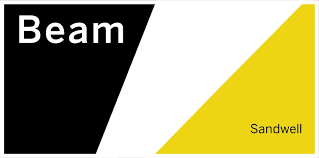 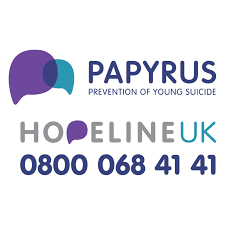 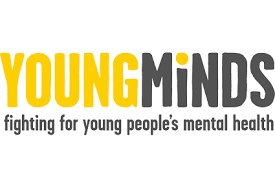 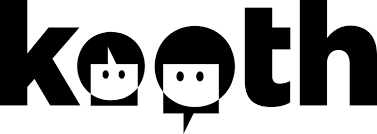 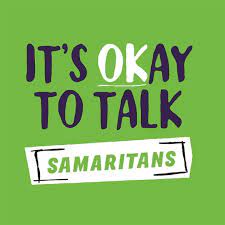 List of organisations for Mental Health SupportBEAM SandwellAn emotional health and well-being drop-in service for young people aged 5-18 (or up to 25 if you're a care leaver) who are registered with a GP in Sandwell.KOOTHAn online service which provides free, safe and anonymous support.  YoungMindsProvides free, 24/7 text support for young people across the UK experiencing a mental health crisis.   Text YM to 85258HOPELINEA confidential support and advice service for:Children and young people under the age of 35 who are experiencing thoughts of suicide. Call 0800 068 4141 any day 9 am -12 am(midnight)SamaritansYou can access confidential emotional support at any time from Samaritans either by emailing or by calling 116 123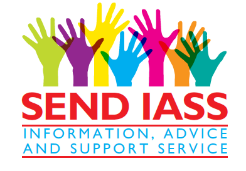 